Отчет администрации Старооскольского городского округа об итогах реализации инициативного проектаНаименование проекта: Благоустройство общественной территории между жилыми домами № 11, №12, №12а в микрорайоне Королева города Старый Оскол.Фактическое место реализации проекта:Белгородская область, город Старый Оскол, микрорайон Королева, д. 11, д. 12, д.12а.3. Дата начала реализации проекта (дата заключения соглашения о выделении субсидии на реализацию инициативных проектов):                 « 17 »   января   2022 г.4. Дата окончания реализации проекта: «26» сентября 2022 г. (днем окончания реализации проекта считается день завершения всех обязательств, предусмотренных муниципальным контрактом (договором, соглашением) на поставку товара, выполнение работ, оказание услуг в рамках реализации проекта). 5. Общая стоимость реализованного проекта    19 431 353,39  рублей.6. Краткое описание состояния объекта после реализации проекта с указанием количественных и качественных показателей: Реконструируемые проезды – 751,7 кв.м., устройство проездов и парковки – 1364,5 кв.м., установка бортовых камней (вдоль дорог и тротуаров из а/б) 100.30.15 – 465,3 м., озеленение территории – 4295 кв.м., обустройство колодцев – 2 шт., реконструируемые пешеходные дорожки из тротуарной плитки – 804 кв.м., установка бортовых камней вдоль тротуаров 100.20.8 – 347,4 м., проектируемые пешеходные дорожки из тротуарной плитки – 474 кв.м., установка бортовых камней вдоль тротуаров100.20.8 – 554 м., устройство подпорной стены из габионов – 90 м., устройство ограждения у подпорной стены из габионов – 32 шт., установка настила на металлическом каркасе – 1 шт., устройство воркаута – 64 кв.м., установка бортовых камней на воркауте 100.20.8 – 32 м, установка светящихся качелей Ring – 1 шт., установка урн – 5 шт., установка скамьи парковой – 2 шт., светильник светодиодный уличный – 6 шт., опора – 6 шт.7. К отчету прилагаются фотографии объекта по итогам реализации проекта.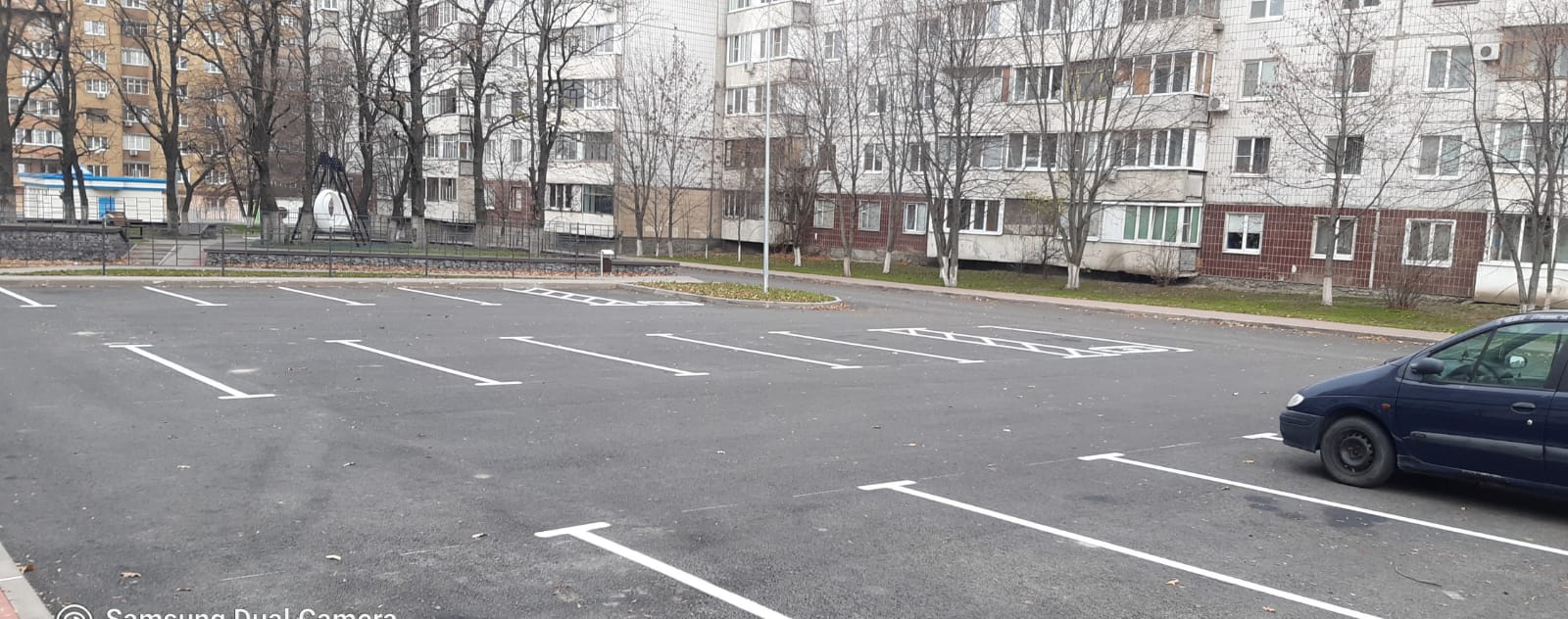 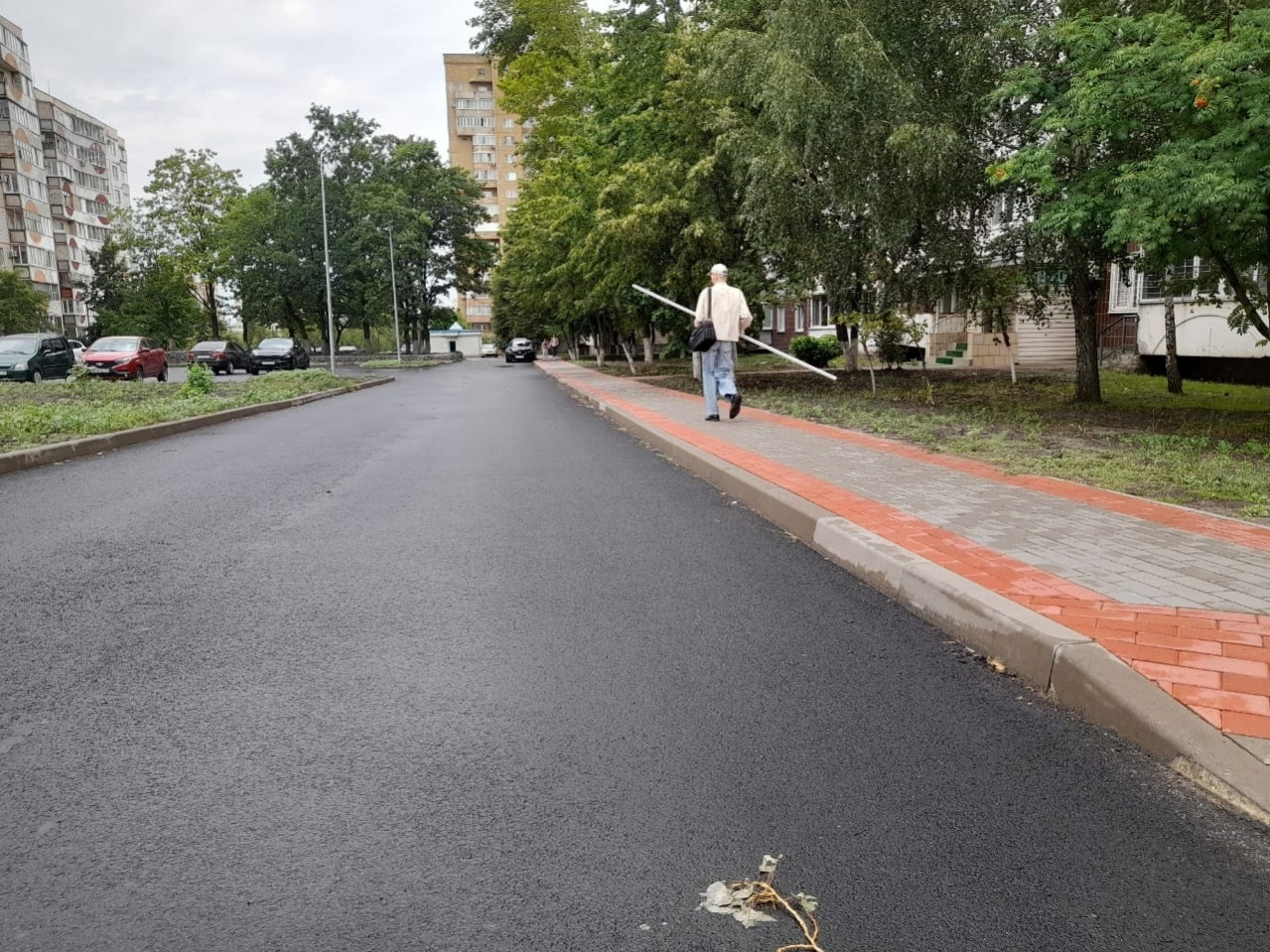 